2018（第14届）少儿唐诗朗诵大赛报  名  表组别：□ A组3-5岁; □ B组6-8岁; □ C组9 –13岁      编号： _______报名费: $29/人   请家长出示儿童的出生年月日证明的CopySignature: ________________      Date: ________________儿童姓名:儿童姓名:儿童姓名:(中文)(英文)(中文)(英文)(中文)(英文)(中文)(英文)(中文)(英文)性别:性别:出生年月日：出生年月日：儿童父亲姓名父亲姓名父亲姓名(中)(英)(中)(英)(中)(英)(中)(英)(中)(英)职业:专长:职业:专长:职业:专长:家长母亲姓名母亲姓名母亲姓名(中)(英)(中)(英)(中)(英)(中)(英)(中)(英)职业:专长职业:专长职业:专长Tel(H):Tel(O):Tel(H):Tel(O):Tel(H):Tel(O):Tel(H):Tel(O):Tel(H):Tel(O):Tel(H):Tel(O):E-mail:E-mail:E-mail:E-mail:E-mail:E-mail:在家讲:在家讲:□ 国语□ 国语□ 国语□ 粤语□ 粤语□ 英语□ 英语□ 英语□ 英语□ 其它地址：地址：地址：地址：地址：地址：地址：地址：地址：地址：地址：地址：将清晰的报名表、儿童出生证明的复印件及支票分三张图片通过微信发回  或将报名表和支票寄到寄到: CAFG, 1095 Dunford Way, Building D, Sunnyvale CA 94087    支票抬头请写：Chinese Americans for the Future Generations
（请写全称）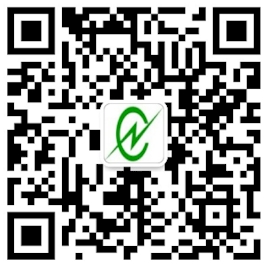 